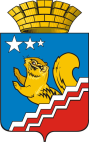 Свердловская областьГЛАВА ВОЛЧАНСКОГО ГОРОДСКОГО ОКРУГАпостановление14.05.2018   год	      	                              		                                           №   206г. ВолчанскОтчет о выполнениимуниципальных программ Волчанского городского округа за 2017 год	В соответствии с Бюджетным кодексом Российской Федерации, Уставом Волчанского городского округа, постановлением главы Волчанского городского округа от 20.11.2013 года № 921  «Об утверждении Порядка формирования и реализации муниципальных программ Волчанского городского округа» (с внесением изменений от 07.04.2015 года № 224, от 24.09.2015 года № 691, от 18.08.2017 года № 393), руководствуясь Протоколом Заседания Координационной комиссии при главе Волчанского городского округа по реализации, оценке эффективности и контролю за выполнением муниципальных программ Волчанского городского округа от 10.04.2018 года  № 1, ПОСТАНОВЛЯЮ:Принять к сведению информацию о выполнении муниципальных программ Волчанского городского округа за 2017 год: «Развитие системы образования в Волчанском городском округе до 2018 года», «Развитие культуры в Волчанском городском округе до 2020 года», «Патриотическое воспитание молодых граждан в Волчанском городском округе на 2014-2020 годы», «Развитие потенциала молодежи на 2014-2020 годы», «Профилактика социально-значимых заболеваний на территории Волчанского городского округа на 2015-2018 годы», «Социальная поддержка населения на территории Волчанского городского округа на 2015-2018 годы», «Развитие физической культуры и спорта на территории Волчанского городского округа до 2020 года» (прилагается).Муниципальную программу Волчанского городского округа «Развитие системы образования в Волчанском городском округе до 2018 года» оценить на пять баллов. Высокая эффективность муниципальной программы.  Муниципальную программу Волчанского городского округа «Развитие культуры в Волчанском городском округе до 2020 года» оценить на пять баллов.  Высокая эффективность муниципальной программы.  Муниципальную программу Волчанского городского округа «Патриотическое воспитание молодых граждан в Волчанском городском округе на 2014-2020 годы» оценить на пять баллов. Высокая эффективность муниципальной программы.  Муниципальную программу Волчанского городского округа «Развитие потенциала молодежи» на 2014-2020 годы» оценить на пять баллов. Высокая эффективность муниципальной программы. Муниципальную программу Волчанского городского округа «Профилактика социально-значимых заболеваний на территории Волчанского городского округа на 2015-2018 годы» оценить на четыре балла. Приемлемый  уровень эффективности муниципальной программы. Муниципальную программу Волчанского городского округа «Социальная поддержка населения на территории Волчанского городского округа на 2015-2018 годы» оценить на четыре балла. Приемлемый уровень эффективности муниципальной программы.Муниципальную программу Волчанского городского округа  «Развитие физической культуры и спорта на территории Волчанского городского округа до 2020 года» оценить на четыре балла. Приемлемый уровень эффективности муниципальной программы.Настоящее постановление разместить на официальном сайте Волчанского городского округа в сети Интернет http://volchansk-adm.ru/.Контроль за исполнением настоящего постановления возложить на заместителя главы администрации Волчанского городского округа по социальным вопросам Бородулину И.В.Глава городского округа					                       А.В. Вервейн